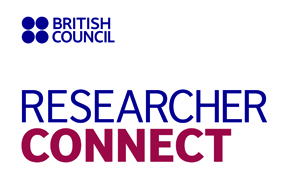 Британська Рада в Україні розпочинає новий проект «Researcher Connect»  для підтримки професійного розвитку молодих науковців.«Researcher Connect»  пропонує серію модулів, спрямованих на розвиток комунікативних навичок молодих вчених, необхідних для успішного міжнародного спілкування та співпраці. Він надає учасникам поглиблене розуміння та інструменти для ефективного спілкування, незалежно від ситуації чи контексту. Він також допомагає розвивати критичне мислення, реагування та навички наукової критики.Модулі «Researcher Connect»  пропонуються у вигляді 3-денних тренінгових семінарів за участю досвідчених і сертифікованих тренерів. Семінар 1 з акцентом на міжнародній науково-дослідній співпраці (22-24 жовтня 2015 р.)Семінар 2 з акцентом на основних академічних навичках (26-28 жовтня 2015 р.)Критерії відбору учасників тренінгового семінару:Вік до 35 роківРівень володіння англійською мовою не нижче В-2, підтверджений міжнародно визнаним сертифікатом (IELTS/Cambridge/TOEFL) або тестуванням у Британській Раді;Повна зайнятість на науково-педагогічній роботі у НДІ, університеті, державній чи недержавній науковій організації; Мiжнародний досвід наукової роботи з останні п’ять років (надати інформацію про особисту участь у наукових проектах, дисертаційних темах, наукові публікації, міжнародні зв’язки).Успішні кандидати повинні будуть надати рекомендаційний лист від наукового керівника, що підтверджує можливість їх участі у триденному навчальному семінарі.Форма анкети (англійською мовою) додається.  Заповнену анкету необхідно надіслати не пізніше 20 вересня 2015 р. до Британської Ради за адресою:  viktor.kyrylenko@britishcouncil.org.ua. За довідками, будь ласка, звертайтеся до: Віктор Кириленко, Менеджер контрактів та проектів, Британська Рада в Україні. Тел.: (044) 490 5600. 1й день Знати свою аудиторію (забезпечити ефективне цілеспрямоване спілкування); Тези (основні структурні елементи тез для різних аудиторій і потреб)2й деньПереконливі пропозиції (писати ясні, чіткі  і успішні пропозиції)3й деньАкадемічна співпраця (мислити і працювати глобально)1й день Знати свою аудиторію (забезпечити ефективне цілеспрямоване спілкування); Тези (основні структурні елементи тез для різних аудиторій і потреб)2й деньПереконливі пропозиції (писати ясні, чіткі  і успішні пропозиції)3й деньВражаючі презентації (послідовна, крок за кроком розробка, виступи і критика презентації)